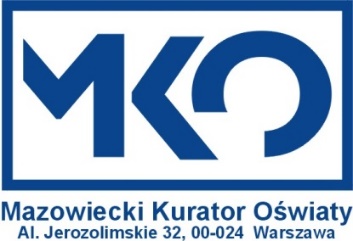 Załącznik nr 2 - Harmonogram konkursu tematycznego „Lech Kaczyński – niedokończona idea. Polityka zagraniczna Prezydenta w latach 2005–2010” dla uczniów klas IV-VIII szkół podstawowych województwa mazowieckiego w roku szkolnym 2022/2023I etap(szkolny)godz. 10.00Ostateczny termin przekazania uczniom i rodzicom/prawnym opiekunom wynikówOstatni termin na ew. wglądy do prac konkursowychOstatni termin składania odwołań od wyników (jeden dzień roboczy po dokonaniu wglądu)Ostateczny termin zgłoszenia drogą elektroniczną (na panel) wyników uczniówTermin ogłoszenia listyuczniów zakwalifikowanychdo II etapu8 grudnia 2022 r.(czwartek)12 grudnia 2022 r. 14 grudnia2022 r.15 grudnia 2022 r.20 grudnia 2022 r.21 grudnia 2022 r.II etap(wojewódzki)godz. 10.00Termin ogłoszenia wyników z etapu wojewódzkiegoSkładanie wniosków do ew. wglądów (do godz. 14.00)WglądyOdwołania (do godz. 14.00 drugiego dnia roboczego po dokonaniu wglądu)Odpowiedzi na odwołaniaTermin ogłoszenia listy laureatów i finalistów30 marca2023 r.(czwartek)17 kwietnia2023 r.do 18 kwietnia2023 r.do 25 kwietnia 2023 r.do 27 kwietnia2023 r.do  11 maja2023 r.12 maja2023 r.